МУНИЦИПАЛЬНОЕ УЧРЕЖДЕНИЕ«УПРАВЛЕНИЕ ОБРАЗОВАНИЯ»ЭЛЬБРУССКОГО МУНИЦИПАЛЬНОГО РАЙОНАКАБАРДИНО-БАЛКАРСКОЙ РЕСПУБЛИКИ361624, Кабардино-Балкарская Республика, город Тырныауз, проспект Эльбрусский, №-39Тел.4-39-25, e-mail:obrelbrus@yandex.ru   ПРИКАЗ 11.11.2020 г. 	                          г.п. Тырныауз                                        № 157О порядке  проведения  муниципального этапа всероссийской олимпиады школьников в 2020 - 2021 учебном годуВ соответствии с порядком проведения всероссийской олимпиады школьников (приказ Министерства образования и науки РФ от 18.11.2013г.№1252), с приказом Министерства просвещения, науки и по делам молодежи КБР от 06.11.2020г. № 22-01-05/10713 «О  проведении  муниципального этапа всероссийской олимпиады школьников в  КБР в 2020 - 2021 учебном году», с планом работы управления образования на 2020 год и в  целях организованного проведения  муниципального этапа олимпиады в 2020 – 2021 учебном году ПРИКАЗЫВАЮ:Утвердить организационно-технологическую модель проведения муниципального этапа всероссийской олимпиады школьников в образовательных организациях  Эльбрусского муниципального района и разместить её (организационно-технологическую модель) на официальном сайте МУ «Управление образования» местной администрации Эльбрусского муниципального района (приложение 1).Утвердить требования и  рекомендации по проведению муниципального этапа всероссийской олимпиады школьников в 2020-2021 учебном году по учебным предметам (приложение 2).Организовать и провести муниципальный этап всероссийской олимпиады школьников в 2020-2021 учебном  году в соответствии с прилагаемым графиком (приложение 3).Ответственность за организацию и проведение муниципального этапа всероссийской олимпиады школьников возложить на заведующую  методическим кабинетом  Бапинаеву Э.И. .Утвердить организационный комитет по проведению муниципального этапа всероссийской олимпиады школьников в следующем составе:   - Атакуева Н.М. -  начальник  РУО,  председатель комиссии,- Мурачаева Л.Х. – заместитель начальника РУО,- Шахмурзаева А.М.- ведущий специалист РУО,- Ахкубекова Ж.К. –ведущий специалист РУО,- Бапинаева Э.И. -  заведующия методкабинетом РУО,- Атмурзаева А.И.-методист РУО- Ахматова А.Д.-методист РУО,- Кочкаров А.М. – инженер-программист  РРЦ,  - Маккаева Ф.И.-методист РУО,    - Энеева Ф.М.- методист РУО,-Мисирова Ф.М.- директор МКУ ДО «ЦРТД и Ю им. М.Х. Мокаева» Эльбрусского муниципального района;    - Моллаева Ф.Ч.-директор МОУ «Гимназия №5»г.п.Тырныауз,     -Картлыкова З.Т.- директор МОУ «СОШ №6 им. Героя Советского Союза                          В. Г. Кузнецова» г.п.Тырныауз.Утвердить состав предметных комиссий (приложение 4).Утвердить состав конфликтных комиссий (приложение 5).Заместителю начальника МУ «Управление образования» местной администрации Эльбрусского муниципального района Мурачаевой С.Х. обеспечить участие общественных наблюдателей при проведении муниципального этапа всероссийской олимпиады школьников в соответствии с графиком проведения олимпиад.Директору МКУ ДО «ЦРТД и Ю им. М.Х. Мокаева» Эльбрусского муниципального района Мисировой Ф.М., директору МОУ «Гимназия №5» г. п. Тырныауз Моллаевой Ф.Ч., директор МОУ «СОШ №6 им. Героя Советского Союза В. Г. Кузнецова» г. п. Тырныауз Картлыковой З.Т. обеспечить:соблюдение мер, направленных на минимизацию последствий распространения коронавирусной инфекции (приложение 6);условия для организованного проведения муниципального этапа олимпиады школьников в 2020-2021 учебном  году в установленные сроки.Руководителям ОО обеспечить:своевременную работу ответственных по ОО на Портале олимпиад КБР;доставку участников олимпиады в установленные графиком сроки;охрану здоровья и соблюдение техники безопасности во время переездов, связанных с проведением олимпиады;обязательное наличие справки о состоянии здоровья у участников муниципального этапа всероссийской олимпиады школьников по физической культуре и основам безопасности жизнедеятельности;представить до  20 декабря 2020 года в управление образования  на электронный адрес obrelbrus@yandex.ru отчет об итогах проведения школьного и муниципального  этапов олимпиады  в  2020-2021 учебном году.10. Установить квоту для участия в муниципальном этапе всероссийской олимпиады школьников: от каждой параллели классов – 2 человека: победитель и следующий за ним призёр школьного этапа олимпиады; по технологии и физической культуре участвуют только победители среди мальчиков и девочек; победители и призеры муниципального этапа 2019-2020 учебного года, продолжающие обучение в ОО, участвуют вне квоты.11. Заведующей методическим кабинетом Бапинаевой Э.И., инженеру-программисту районного ресурсного центра Кочкарову А.М. обеспечить:проведение мониторинга участия учащихся ОО района на муниципальном этапе всероссийской олимпиады школьников;обеспечить публикацию протоколов жюри, работ победителей и призеров, рейтинг победителей и призеров на официальном сайте управления образования.12. Заведующей методическим кабинетом Бапинаевой Э.И. составить смету расходов на организацию и проведение муниципального этапа всероссийской олимпиады школьников и представить на утверждение.13. Главному специалисту Черкесовой М.Т. обеспечить  финансирование расходов, связанных с организацией и проведением муниципального этапа всероссийской олимпиады школьников в соответствии со сметой.14. Контроль за исполнением данного приказа оставляю за собой.Начальник управления образования		                    	Н.М.АтакуеваПриложение 3к приказу управления образования № 157   от « 11 » ноября 2020г.УТВЕРЖДАЮ:Начальник  МУ «Управление образования» местной администрации Эльбрусского муниципального района ________________   Н. М. АтакуеваГрафик проведения муниципального этапа всероссийской олимпиады школьников                                               в 2020-2021 учебном году.Регистрация участников с 9.00 ч., начало предметных олимпиад в 10.00 ч.Приложение 4к приказу управления образования № 157    от « 11 » ноября  2020г.УТВЕРЖДАЮ:Начальник  МУ «Управление образования» местной администрации Эльбрусского муниципального района ________________   Н. М. АтакуеваСОСТАВ ПРЕДМЕТНЫХ КОМИССИЙПриложение 5к приказу управления образования № 157   от « 11 » ноября  2020г.Начальник  МУ «Управление образования» местной администрации Эльбрусского муниципального района ________________   Н. М. АтакуеваСОСТАВ  КОНФЛИКТНЫХ КОМИССИЙПриложение 6к приказу управления образования № 157   от « 11 » ноября  2020г.Начальник  МУ «Управление образования» местной администрации Эльбрусского муниципального  района ________________   Н. М. АтакуеваРекомендациипо проведению мероприятий, направленных на минимизацию последствий распространения коронавирусной инфекции, при проведении муниципального этапа всероссийской олимпиады школьниковПровести генеральную уборку с применением дезинфицирующих средств по вирусному режиму мест проведения  олимпиады до  начала  и после завершения.2. При  проведении  олимпиады  в  общеобразовательных  организациях при входе в здание обеспечить проведение обязательной термометрии с использованием бесконтактных термометров с целью выявления  и недопущения  обучающихся  и   персонала   с   признаками   респираторных заболеваний.3. Установить npи входе в здание дозаторы с антисептическим средством для обработки рук.Исключить скопление детей в зоне рекреации.В местах проведения олимпиады обеспечить социальную дистанцию между обучающимися не менее 1,5 метров, зигзагообразную рассадку за партами (по 1 человеку).6. Предусмотреть возможность оснащения помещений для проведения олимпиады оборудованием для обеззараживания воздуха, предназначенным для работы в присутствии детей.Обеспечить персонал, присутствующий на олимпиаде, средствами индивидуальной защиты (маски и перчатки).Организовать питьевой режим с использованием воды в емкостях промышленного производства, в том числе через установки с дозированным розливом воды (кулеры, помпы и т.п.), обеспечив достаточное количество одноразовой посудой и проведение обработки кулеров и дозаторов.МуниципальнэIуэхущIапIэКъэбэрдей-БалъкъэрРеспубликэми Эльбрус муниципальнэкуейм щIэныгъэмкIэ и управленэ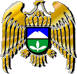 Муниципал учреждениеКъабарты-Малкъар РеспубликаныЭльбрус муниципал районну билимбериу управлениясы№ п/пПредметКлассДата проведенияМесто проведенияОтветственные1Экология7-1114.11.2020МКУ ДО «ЦРТД и Ю                        им. М.Х. Мокаева»Бапинаева Э.И.2Физическая культура7-1116.11.2020МОУ «СОШ № 6»Атмурзаева А.И.3Русский язык7-1118.11.2020МКУ ДО «ЦРТД и Ю                   им. М.Х. Мокаева»Маккаева Ф.И.4Немецкий язык7-1119.11.2020МКУ ДО «ЦРТД и Ю                    им. М.Х. Мокаева»Бапинаева Э.И.5Обществознание7-1120.11.2020МКУ ДО «ЦРТД и Ю                 им. М.Х. Мокаева»Маккаева Ф.И6Литература7-1121.11.2020МКУ ДО «ЦРТД и Ю               им. М.Х. Мокаева»Маккаева Ф.И.7Английский язык7-1123.11.2020МКУ ДО «ЦРТД и Ю                им. М.Х. Мокаева»Бапинаева Э.И.8ОБЖ7-1124.11.2020МОУ «СОШ № 6»Атмурзаева А.И.9Технология7-1125.11.2020МКУ ДО «ЦРТД и Ю                  им. М.Х. Мокаева» Атмурзаева А.И.10История7-1127.11.2020МКУ ДО «ЦРТД и Ю             им. М.Х. Мокаева»Маккаева Ф.И.11Физика7-1128.11.2020МКУ ДО «ЦРТД и Ю                    им. М.Х. Мокаева»Ахматова А.Д.12Физическая культура                       (2 тур)9-1130.11.2020МОУ «СОШ № 6»Атмурзаева А.И.13Биология7-1102.12.2020МКУ ДО «ЦРТД и Ю                   им. М.Х. Мокаева»Бапинаева Э.И.14География7-1105.12.2020МКУ ДО «ЦРТД и Ю                им. М.Х. Мокаева»Ахматова А.Д.15Математика9-1108.12.2020МКУ ДО «ЦРТД и Ю                 им. М.Х. Мокаева»Ахматова А.Д.16Математика7-811.12.2020МКУ ДО «ЦРТД и Ю                им. М.Х. Мокаева»Ахматова А.Д.17Технология (2тур)9-1112.12.2020МКУ ДО «ЦРТД и Ю                   им. М.Х. Мокаева»Атмурзаева А.И.18Информатика7-1114.12.2020МОУ «Гимназия № 5»Ахматова А.Д.19Химия7-1115.12.2020МКУ ДО «ЦРТД и Ю                им. М.Х. Мокаева»Бапинаева Э.И.20Право7-1116.12.2020МКУ ДО «ЦРТД и Ю                  им. М.Х. Мокаева»Маккаева Ф.И.№№п/пПредметФ.И.О.Образовательное учреждение1.Математика7 – 11кл.Ахматова А.ДКуратор, методист РУО1.Математика7 – 11кл.Тишина Н.И.МОУ «Лицей№1» г.Тырныауза1.Математика7 – 11кл.Жолаева А.М.МОУ«СОШ№6» г. Тырныауз1.Математика7 – 11кл.Сидорова Т.В.МОУ «Гимназия №5» г. Тырныауз 1.Математика7 – 11кл.Антонова-Рише Н.А.МОУ «Гимназия №5» г. Тырныауз1.Математика7 – 11кл.Батырбекова М.М.МОУ «СОШ №3» г. Тырныауз1.Математика7 – 11кл.Бичекуева Х.С.МОУ «СОШ№1» с. Кёнделен1.Математика7 – 11кл.Кудаева М.Ж. МОУ «СОШ» с. Былым1.Математика7 – 11кл.Чочаева М.К.МОУ «СОШ№4» с.п.Кёнделен2.Физика7-11 кл.Ахматова А.Д.Куратор, методист РУО2.Физика7-11 кл.Жабоев С.М.Руководитель РМО2.Физика7-11 кл.Балаев Х.А.МОУ «СОШ№1» с.п. Кёнделен2.Физика7-11 кл.Узденов А.Х.МОУ «Гимназия №5» г. Тырныауз2.Физика7-11 кл.Локьяева Ф.З.МОУ «СОШ №6» г. Тырныауз 2.Физика7-11 кл.Кумыкова Р.Х.МОУ «СОШ» с.п. Былым2.Физика7-11 кл.Теммоева З.Х.МОУ «СОШ№ 4» с.п. Кёнделен3.Информатика7 – 11 кл.Ахматова А.ДКуратор,методист РУО3.Информатика7 – 11 кл.Кочкаров А.М.Инженер-программист РУО3.Информатика7 – 11 кл.Султанова А.Т.МОУ «Гимназия №5» г. Тырныауз3.Информатика7 – 11 кл.Бапинаева З.А.МОУ «СОШ №3» г.Тырныауза3.Информатика7 – 11 кл.Поврезнюк Д.Б.МОУ «Лицей№1» г.Тырныауза3.Информатика7 – 11 кл.Ибнаминова Р.М.МОУ «Гимназия №5» г. Тырныауз 4.Химия8-11 кл.Бапинаева Э.И.Куратор,методист РУО4.Химия8-11 кл.Кочкарова Х.МРуководитель РМО4.Химия8-11 кл.Гулиева А.Ж.МОУ «СОШ №6» г. Тырныауз 4.Химия8-11 кл.Ашибокова О.Р.МОУ «Гимназия№5» г.Тырныауз4.Химия8-11 кл.Афашокова М.З.МОУ «СОШ №3» г.Тырныауз4.Химия8-11 кл.Лихова Л.А.МОУ «Лицей №1» г. Тырныауз5.Биология7-11 кл.Бапинаева Э.И.Куратор,методист РУО5.Биология7-11 кл.Гулиева А.Ж.Руководитель РМО5.Биология7-11 кл.МусукаеваМ. Ж.МОУ «Лицей №1» г. Тырныауз5.Биология7-11 кл.Биттирова Е.Ю.МОУ «СОШ №6» г.Тырныауза5.Биология7-11 кл.Мизиева З.И.МОУ «СОШ» с.Былым5.Биология7-11 кл.Курданова А.К.МОУ «СОШ» с. Эльбрус5.Биология7-11 кл.Ахмедова М.М.МОУ «СОШ» п. Нейтрино5.Биология7-11 кл.Отарова А.Ю.МОУ «СОШ №1» с. Кенделен5.Биология7-11 кл.Узденова З.З.МОУ «СОШ№3» г.Тырныауза6.Экология7-11кл.Бапинаева Э.И.Куратор, методист РУО6.Экология7-11кл.Гулиева А.Ж.МОУ «СОШ №6» г.Тырныауз6.Экология7-11кл.МусукаеваМ. ЖМОУ «Лицей №1» г. Тырныауз6.Экология7-11кл.Биттирова Е.Ю.МОУ «СОШ №6» г.Тырныауза6.Экология7-11кл.Кудаева З.И.МОУ «СОШ» с.Былым6.Экология7-11кл.Курданова А.К.МОУ «СОШ» с. Эльбрус6.Экология7-11кл.Ахмедова М.МОУ «СОШ» п. Нейтрино6.Экология7-11кл.Отарова А.Ю.МОУ «СОШ №1» с. Кенделен6.Экология7-11кл.Узденова З.З.МОУ «СОШ№3» г.Тырныауза7.География7-11 кл.Ахматова А.Д.Куратор, методист РУО7.География7-11 кл.Острянова Н,К.Руководитель РМО7.География7-11 кл.Ахматова Л.Х.МОУ «СОШ №6» г. Тырныауз7.География7-11 кл.Соттаева М.Х.МОУ «СОШ» с.п. Нейтрино7.География7-11 кл.Соттаев А.Б.МОУ «СОШ» с. Бедык7.География7-11 кл.Шумляева Н.В.МОУ «СОШ» п. Терскол7.География7-11 кл.Кульчаев А.Д.МОУ «СОШ№1»с.Кёнделен7.География7-11 кл.Губанова В.Н.МОУ «СОШ №3» г.Тырныауза8.История7-11кл.Маккаева Ф.И.Куратор, методист РУО8.История7-11кл.Чочаева М.Ш.Руководитель РМО8.История7-11кл.Теппеева Р.С.МОУ «Гимназия» г. Тырныауз8.История7-11кл.Мизиева М.М.МОУ «СОШ №3» г.Тырныауза8.История7-11кл.Гулиева Т.М.МОУ «СОШ» с..Терскол8.История7-11кл.Анахаева А.Ш.МОУ «СОШ№6» г.п. Тырныауз8.История7-11кл.Ахматова Р.Х.МОУ «СОШ»с.Былым8.История7-11кл.Кяров В.А.МОУ «Лицей№1»8.История7-11кл.Барасбиева Ф.М.МОУ «СОШ№1»с.Кёнделен8.История7-11кл.Узденова М.С.МОУ «СОШ № 4» с.п. Кёнделен9.Русский язык7-11кл.Маккаева Ф.И.Куратор, методист РУО9.Русский язык7-11кл.Джаппуева А.А.Руководитель РМО9.Русский язык7-11кл.Джазаева В.И.МОУ «Лицей №1» г. Тырныауз 9.Русский язык7-11кл.Байзуллаева З.А.МОУ «Лицей №1» г. Тырныауз9.Русский язык7-11кл.Блинова Л.А.МОУ «СОШ №3» г. Тырныауз9.Русский язык7-11кл.Хаджиева Х.З.МОУ «Гимназия№5» г. Тырныауз9.Русский язык7-11кл.Узденова Д.Х.МОУ «СОШ №6» г. Тырныауз 9.Русский язык7-11кл.Моллаева И.С.МОУ «СОШ » с.Нейтрино9.Русский язык7-11кл.Мирзоева С.М.МОУ «СОШ » с.Бедык9.Русский язык7-11кл.Гулиева З.А.МОУ «СОШ » с.Лашкута9.Русский язык7-11кл.Таппасханова А.И.МОУ «СОШ №6» г. Тырныауз 9.Русский язык7-11кл.Гулиева А.А.МОУ «СОШ» с. Эльбрус9.Русский язык7-11кл.Атакуева З.О.МОУ «СОШ» с. Былым10.Литература7-11кл.Маккаева Ф.И.Куратор, методист РУО10.Литература7-11кл.Джаппуева А.А.Руководитель РМО10.Литература7-11кл.Эльджуркаева З.И.МОУ «Лицей №1» г. Тырныауз 10.Литература7-11кл.Мастафова А.Х.МОУ «Лицей №1» г. Тырныауз10.Литература7-11кл.Жолаева Ж.Ш.МОУ «СОШ №3» г. Тырныауз10.Литература7-11кл.Макаренко Г.В. МОУ «Гимназия№5» г. Тырныауз 10.Литература7-11кл.Узденова Д.Х.МОУ «СОШ №6» г. Тырныауз 10.Литература7-11кл.Энеева Ж.Х.МОУ «СОШ №1» с. Кёнделен10.Литература7-11кл.Отарова Ф.И.МОУ «СОШ№4 им. Т.М.Энеева» с.Кёнделен10.Литература7-11кл.Созаева Ф.Ж.МОУ «СОШ » с.Лашкута10.Литература7-11кл.Таппасханова А.И.МОУ «СОШ №6» г. Тырныауз 10.Литература7-11кл.Байдаева Р.Ю.МОУ «СОШ» с. Терскол10.Литература7-11кл.Хаджиева Х.З.МОУ «Гимназия№5» г. Тырныауз10.Литература7-11кл.Ахматова М.М.МОУ «СОШ» с. Былым11.Кабардинский язык7-11кл.Бапинаева Э.И.Куратор,методист РУО11.Кабардинский язык7-11кл.Жемухова Р.Б.Руководитель РМО11.Кабардинский язык7-11кл.Жиляева М.Б.МОУ «Лицей №1» г. Тырныауз  11.Кабардинский язык7-11кл.Алихбердова М.Ч. МОУ «СОШ №3» г. Тырныауз11.Кабардинский язык7-11кл.Шугушева З.Б.МОУ «Гимназия» г. Тырныауз  12.Балкарский язык7-11кл.Бапинаева Э.И. Куратор,методист РУО12.Балкарский язык7-11кл.Толгурова П.Н.Руководитель РМО12.Балкарский язык7-11кл.Атмурзаева Е.О.МОУ «СОШ №3» г. Тырныауз 12.Балкарский язык7-11кл.Этезова Ф.И.МОУ «Гимназия» г. Тырныауз12.Балкарский язык7-11кл.Курданова И.И.МОУ «СОШ №3» г.Тырныауза12.Балкарский язык7-11кл.Газаева А.С.МОУ «СОШ №3» с.Кёнделен12.Балкарский язык7-11кл.Узденова С. Р.МОУ «Лицей №1» г. Тырныауз 12.Балкарский язык7-11кл.Гулиева А. А. МОУ «СОШ» с. Эльбрус12.Балкарский язык7-11кл.Толгурова Л.М.МОУ «СОШ» с. Былым13.Английский язык7-11 кл.Бапинаева Э.И.Куратор, методист РУО13.Английский язык7-11 кл.Шаваева З.М.Руководитель РМО МОУ «СОШ» с.Терскол13.Английский язык7-11 кл.Отарова Л.И. МОУ «СОШ №3» г.Тырныауза13.Английский язык7-11 кл.Шишкова Н.Л.МОУ «Лицей №1» г. Тырныауз 13.Английский язык7-11 кл.Жашуева Л.И.МОУ «Лицей №1» г. Тырныауз13.Английский язык7-11 кл.Махиева А.М.МОУ «СОШ №1» с.Кенделен13.Английский язык7-11 кл.Ахметова Ф.Х.МОУ «СОШ №6» г.Тырныауза13.Английский язык7-11 кл.Османова О.Б.МОУ «Гимназия №5» г. Тырныауз 13.Английский язык7-11 кл.Этезова А.Ш.МОУ «Гимназия №5» г. Тырныауз 13.Английский язык7-11 кл.Гулиева Ж.И.МОУ «СОШ» с.В.Баксан13.Английский язык7-11 кл.Кулиева З.А.МОУ «СОШ»с.Былым14.Технология7-11кл. (мальчики)Атмурзаева А.И.Куратор, методист РУО14.Технология7-11кл. (мальчики)Джаппуев С.С.МОУ «СОШ» с.В.Баксан14.Технология7-11кл. (мальчики)Кульчаев А.Д.МОУ «СОШ№1» с.Кёнделен14.Технология7-11кл. (мальчики)Гергоков А-А.З.МОУ «СОШ№4» с.Кёнделен14.Технология7-11кл. (мальчики)Соттаев З.И. МОУ «СОШ №3»   г. Тырныауз15.Технология (девочки)7-11 кл.Атмурзаева А.И.Куратор, методист РУО15.Технология (девочки)7-11 кл.Непеева С.Л.МОУ «СОШ» с. Эльбрус15.Технология (девочки)7-11 кл.Алиева Р.Х.МОУ «СОШ»с.Былым15.Технология (девочки)7-11 кл.Айтекова С.А.МОУ «СОШ №3»   г. Тырныауз15.Технология (девочки)7-11 кл.Бапинаева Р.Х.МОУ «СОШ№1» с.Кёнделен15.Технология (девочки)7-11 кл.Закожурникова Н.В.МОУ «Гимназия»   г. Тырныауз16.Физическая культура7-11кл.Атмурзаева А.И.Куратор, методист РУО16.Физическая культура7-11кл.Початкова  Н .М.Руководитель РМО16.Физическая культура7-11кл.Сурков Р.А.МОУ «СОШ №3»   г. Тырныауз16.Физическая культура7-11кл.Шаваев И.Н.МОУ «СОШ»с.Былым16.Физическая культура7-11кл.Балаев Н.Х.МОУ «СОШ№3»с.Кёнделен16.Физическая культура7-11кл.Абулькин Р.Х.МОУ «Лицей №1» г. Тырныауз17.ОБЖ7-11кл.Атмурзаева А.И.Куратор, методист РУО17.ОБЖ7-11кл.Шаваев И.Н.Руководитель РМО17.ОБЖ7-11кл.Яровой С.Н.МОУ «Гимназия»   г. Тырныауз17.ОБЖ7-11кл.Сурков Р.А.МОУ «СОШ №3»   г. Тырныауз18.Обществознание7-11кл.Маккаева Ф.И.Куратор, методист РУО18.Обществознание7-11кл.Чочаева М.Ш.Руководитель РМО18.Обществознание7-11кл.Джаппуева Ф.И.МОУ «СОШ №6» г.Тырныауза18.Обществознание7-11кл.Борчаева Л.М.МОУ «СОШ №3» г.Тырныауза18.Обществознание7-11кл.Теппеева Р.С.МОУ «Гимназия» г. Тырныауз18.Обществознание7-11кл.Узденова М.С.МОУ «СОШ №4» с.п. Кёнделен18.Обществознание7-11кл.Ахматов З.М.МОУ «СОШ»с.Былым18.Обществознание7-11кл.Гежаева Д.Р.МОУ «СОШ»с.В.Баксан18.Обществознание7-11кл.Кяров В.А.МОУ «Лицей №1»г.Тырныауза18.Обществознание7-11кл.Гулиева Т.М.МОУ «СОШ»с.Терскол18.Обществознание7-11кл.Чочаева М.Ш.Руководитель РМО19.Немецкий язык7-11кл.Бапинаева Э.И.Куратор, методист РУО19.Немецкий язык7-11кл.Геккиева Р.Ю.МОУ «Лицей №1» г. Тырныауз19.Немецкий язык7-11кл.Этезова Ф.И.МОУ «СОШ №3» г.Тырныауза19.Немецкий язык7-11кл.Теммоева С.М.МОУ «Гимназия №5» г. Тырныауз20.Право9-11кл.Маккаева Ф.И.Куратор, методист РУО20.Право9-11кл.Чочаева М.Ш.Руководитель РМО20.Право9-11кл.Джаппуева Ф.И.МОУ «СОШ №6» г.Тырныауза20.Право9-11кл.Борчаева Л.М.МОУ «СОШ №3» г.Тырныауза20.Право9-11кл.Теппеева Р.С.МОУ «Гимназия» г.п.  Тырныауз20.Право9-11кл.Ахматова Р.Х.МОУ «СОШ»с.Былым20.Право9-11кл.Гежаева Д.Р.МОУ «СОШ»с.В.Баксан20.Право9-11кл.Кяров В.А.МОУ «Лицей №1»г.Тырныауза20.Право9-11кл.Гулиева Т.М.МОУ «СОШ»с.Терскол№№п/пПредметФ.И.О.Образовательное учреждение1.МатематикаМурачаева Л.Х.Заместитель начальника РУО1.МатематикаЛихов М.А.Директор МОУ «Лицей №1» 1.МатематикаДинаева Т.А. Директор МОУ «СОШ №1» с. Кенделен2.ФизикаМурачаева Л.Х.Заместитель начальника РУО2.ФизикаШахмурзаева А.М.Заместитель начальника РУО2.ФизикаЛихов М.А.Директор МОУ «Лицей №1» 3.ИнформатикаМурачаева Л.Х.Заместитель начальника РУО3.ИнформатикаШахмурзаева А.М.Заместитель начальника РУО3.ИнформатикаЖабоев С.М.МОУ «СОШ» с. Лашкута4.ХимияМурачаева Л.Х.Заместитель начальника РУО4.ХимияШахмурзаева А.М.Заместитель начальника РУО4.ХимияЛихов М.А.Директор МОУ «Лицей №1» 5.БиологияМурачаева Л.Х.Заместитель начальника РУО5.БиологияШахмурзаева А.М.Заместитель начальника РУО5.БиологияЧочаева Ф.А.МОУ «СОШ №1» с. Кенделен6.ЭкологияМурачаева Л.Х.Заместитель начальника РУО6.ЭкологияШахмурзаева А.М.Заместитель начальника РУО6.ЭкологияУзденова З.З.Учитель биологии МОУ «СОШ№3» 7.ГеографияМурачаева Л.Х.Заместитель начальника РУО7.ГеографияШахмурзаева А.М.Заместитель начальника РУО7.ГеографияГубанова В.Н.Учитель географии МОУ«СОШ №3» 8.ИсторияМурачаева Л.Х.Заместитель начальника РУО8.ИсторияШахмурзаева А.М.Заместитель начальника РУО8.ИсторияМоллаева Ф.Ч.Директор МОУ «Гимназия №5» 9.Русский языкМурачаева Л.Х.Заместитель начальника РУО9.Русский языкШахмурзаева А.М.Заместитель начальника РУО9.Русский языкКартлыкова З.Т.Директор МОУ «СОШ№6»10.ЛитератураМурачаева Л.Х.Заместитель начальника РУО10.ЛитератураШахмурзаева А.М.Заместитель начальника РУО10.ЛитератураКартлыкова З.Т.Директор МОУ « СОШ№6»11.Кабардинский языкМурачаева Л.Х.Заместитель начальника РУО11.Кабардинский языкБашиева Ф.М.Заместитель директора МОУ«СОШ№6»11.Кабардинский языкЖиляева М.Б.МОУ «Лицей №1» 12.Балкарский языкМурачаева Л.Х.Заместитель начальника РУО12.Балкарский языкШахмурзаева А.М.Заместитель начальника РУО12.Балкарский языкКартлыкова З.Т.Директор МОУ « СОШ№6»13.Английский языкМурачаева Л.Х.Заместитель начальника РУО13.Английский языкШахмурзаева А.М.Заместитель начальника РУО13.Английский языкОтарова Л.И.Учитель английского языка МОУ«СОШ№3»14.ТехнологияМурачаева Л.Х.Заместитель начальника РУО14.ТехнологияШахмурзаева А.М.Заместитель начальника РУО14.ТехнологияБеккиева М.И.Методист по уч.дисциплинам15.Технология (мальчики)Мурачаева Л.Х.Заместитель начальника РУО15.Технология (мальчики)Шахмурзаева А.М.Заместитель начальника РУО15.Технология (мальчики)Беккиева М.И.Методист по уч.дисциплинам16.Физическая культураМурачаева Л.Х.Заместитель начальника РУО16.Физическая культураШахмурзаева А.М.Заместитель начальника РУО16.Физическая культураАбулькин Р.Х.МОУ «Лицей №1» 17.ОБЖМурачаева Л.Х.Заместитель начальника РУО17.ОБЖШахмурзаева А.М.Заместитель начальника РУО17.ОБЖКартлыкова З.Т.Директор МОУ « СОШ№6»18.ОбществознаниеМурачаева Л.Х.Заместитель начальника РУО18.ОбществознаниеШахмурзаева А.М.Заместитель начальника РУО18.ОбществознаниеХутуева Л.Ш.Директор МОУ « СОШ№3»19.Немецкий языкМурачаева Л.Х.Заместитель начальника РУО19.Немецкий языкШахмурзаева А.М.Заместитель начальника РУО19.Немецкий языкЭтезова Ф.И.Заместитель директора по УВР МОУ «СОШ №3»20.ПравоМурачаева Л.Х.Заместитель начальника РУО20.ПравоШахмурзаева А.М.Заместитель начальника РУО20.ПравоМоллаева Ф.Ч.Директор МОУ «Гимназия №5» 